Anhang XI: Beispiel eines Kontenplans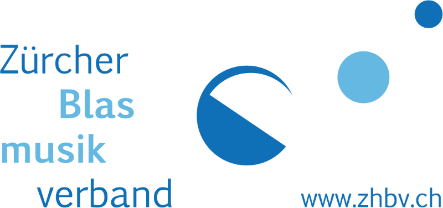 1Aktiven3Ertrag10Umlaufvermögen3000Aktivmitglieder-Beiträge1000Kasse3010Passivmitglieder-Beiträge1010Post3020Ertrag Konzerte/Auftritte1020Bank3100Erbschaften, Schenkungen (ohne Gegenleistung)1100Debitorenguthaben3110Subventionen (Gemeinde)1176Guthaben Verrechnungssteuer3200Ertrag Musikfest, Jubiläum usw.1200Vorräte1300Aktive Rechnungsabgrenzung4Aufwand14Anlagevermögen4000Aufwand Konzerte/Auftritte1400Wertpapiere4010Aufwand Teilnahme an Musikfesten1440Aktivdarlehen5000Löhne1510Mobiliar und Einrichtungen5700Sozialversicherungen1520Uniformen5800Aus- und Weiterbildung1540Instrumente5900Entschädigungen Aushilfen1600Liegenschaft6000Miete Probelokal6050Unterhalt Probelokal2Passiven6110Unterhalt Mobiliar und Einrichtungen20Fremdkapital6120Unterhalt Uniformen2000Kreditoren6140Unterhalt Instrumente2100Bankschuld6150Beschaffung Noten2300Passive Rechnungsabgrenzung6300Sach- und Haftpflichtversicherung2440Hypotheken6500Büromaterial, Drucksachen2500Passivdarlehen6510Porti28Eigenkapital6520Verbandsbeiträge2800Uniformenfonds6600Werbung2850Instrumentenfonds6620Geschenke2900Freies Vereinsvermögen6640Reiseaufwand6700Übriger Aufwand6821Abschreibungen Mobiliar und Einrichtungen6822Abschreibungen Uniformen6824Abschreibungen Instrumente6830Abschreibung Liegenschaft6900Finanzaufwand (Bankzinsen, -spesen, Zinsaufwand Passivdarlehen)6902Hypothekarzinsen6950Finanzertrag (Bankzinsen, Wertschriftenertrag, Zinsertrag Aktivdarlehen)8900Direkte Steuern